          《在线课堂》学习单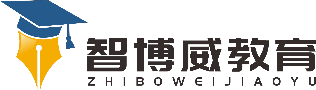 班级：                姓名：                 单元数学3年级上册第6单元《多位数乘一位数》课题归总问题温故知新超市感恩节促销，4盒奶糖36元，如果买9盒同样的奶糖，需要多少钱？自主攀登小华读一本书，每天读6页，4天可以读完。（1）如果每天读8页，几天可以读完？（2）如果他3天读完这本书，平均每天读几页？（先画图，再解题）稳中有升1、6壶茶可以倒18杯，照这样计算，8壶茶可以倒多少杯？2、妈妈的钱买6元一个的碗，正好可以买6个，用这些钱买9元一个的碗，可以买几个？说句心里话